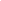 ATENTAMENTENOMBRE Y FIRMA DEL RESPONSABLENombre del becario (a): Nombre del becario (a): Grado: Generación: Institución o dependencia donde realizará la retribución: Institución o dependencia donde realizará la retribución: Nombre del responsable:Nombre del responsable:Cargo del responsable: Cargo del responsable: Teléfono: Correo: Fecha de inicio: Fecha estimada de término:Horario: Horario: Actividades a realizar: Actividades a realizar: 